Guideline on PhilGEPSHow to Generate PhilGEPS Posting ReportLog on to pbb.philgeps.gov.phType-in Assigned GEPS Userid  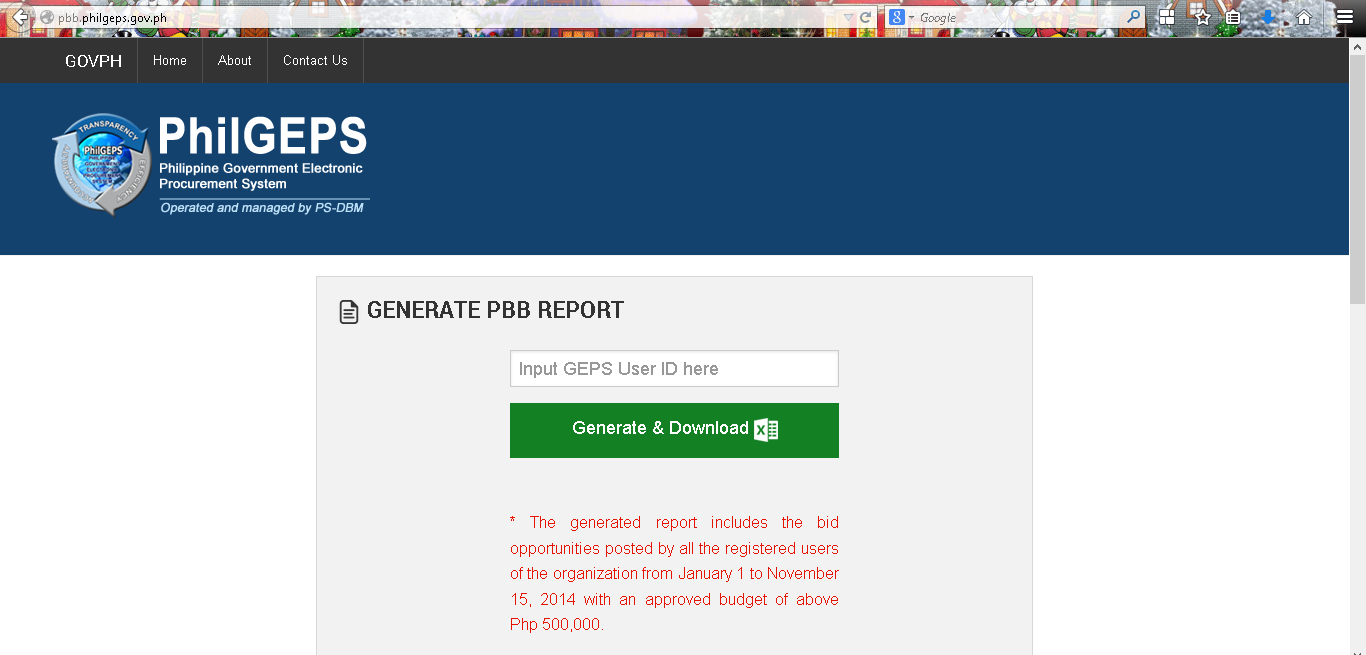 Click Generate& Download buttonSave the file (or Click Ctrl+J to open the Downloads folder).  For agencies with no posted bid opportunities with an ABC of above Php 500,000, download and accomplish the Certificate of No PhilGEPS Postings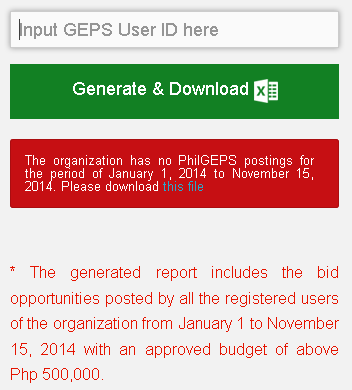 How to Accomplish the Certificate of Compliance on PhilGEPS PostingsUsing the generated report,identify the notices with “Awarded/Partially Awarded” status without Date of Posting of P.O. / Approved Contract and Notice to Proceed.If the notices have Approved Contract/Purchase Order (AC/PO) and Notice to Proceed (NTP), post the Notice to Proceed in PhilGEPS.  Indicate “NTP posted in PhilGEPS” and the award notice number in the Remarks column.Otherwise,provide the procurement activity stage that is currently observed (i.e. “Document for Signature”) in the Remarks column.2. 	Identify the notices with “Closed” status.If the notices are declared either failed or cancelled, post the result in PhilGEPS and indicate “Bid Failure or Cancellation Posted in PhilGEPS” in the Remarks column.If the notices are awarded with Approved Contract/Purchase Order (AC/PO) and Notice to Proceed (NTP), post the Award Notice and Notice to Proceed in PhilGEPS.  Indicate “Award Notice and NTP posted in PhilGEPS” and the award notice number in the Remarks column.If the notices are awarded but the Approved Contract/Purchase Order (AC/PO) and Notice to Proceed (NTP) are not yet available, post the Award Notice in PhilGEPS.  Indicate “Award Notice posted in PhilGEPS”, the award notice number and the current status of the NTP (i.e. “AC/PO/NTP for signature”) in the Remarks column.If the noticeshave no results yet (such as failed, cancelled, awarded), provide the procurement activity stage that is currently observed (i.e. “On-going evaluation/post-qualification”, “Documents for signature”, “With pending RR/Protest”) in the Remarks column.3.	Identify the notices with “Active” status.  If the closing date for the notices in the generated report has lapsed, follow the procedures in step 2.Otherwise, provide the procurement activity stage that is currently observed (i.e. “-On-going”) in the Remarks column.Notes:  Notices with Failed, Cancelled and Shortlisted statuses as indicated in the system generated report are considered complete. For “cancelled accounts”, send reactivation request to agency@philgeps.gov.phAccomplished/Completed PhilGEPS CoC’s should be send to pbb@philgeps.gov.phCertification of Compliance with PhilGEPS Template#Ref. NoDate of Posting of Invitation to BID/REIBid Notice TitleDate of Posting of Notice of AwardDate of Posting of P.O. / Approved Contract and Notice to ProceedBid Notice StatusCreated ByRemarks*7123456Apr 11, 2014Procurement of Sports Supplies, Materials and Equipment for 2014.May 16, 2014Partially Awardeduserid8123457Apr 16, 2014Delivery of Test Materials and Other DocumentsJun 17, 2014Awardeduserid9123458Sep26, 2014Delivery of Test Materials and Other DocumentsCloseduserid10123459Oct 16, 2014Supply of Services for the Comprehensive Maintenance and Support Services for IT Infrastructure of Agency Central OfficeActiveuserid